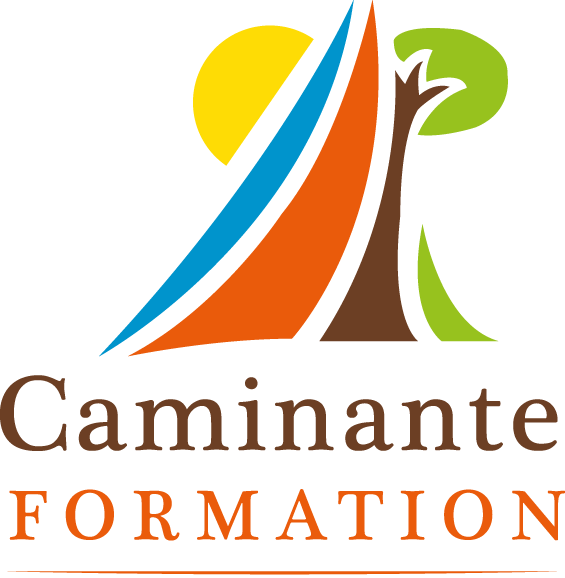 Caminante FormationDomaine de Broquedis625 RD 11740390 SAINT-ANDRÉ-DE-SEIGNANXTél : 05.59.56.65.65.caminante.formation@asso-caminante.fr(Inscriptions enregistrées dans l’ordre chronologique dans la limite des places disponibles.)Colloque complet 								80€Colloque complet étudiant							40€½ journée du vendredi							50€½ journée du vendredi étudiant						25€	½ journée du samedi								50€½ journée du samedi étudiant						25€*Tarifs étudiants sur présentation d’un justificatif.OPTION repas(Inscription au plus tard le 16 Septembre)Dîner du vendredi Chez Tante Ursule 					30€	Déjeuner du samedi à Arnaga						30€NOM et PRÉNOM de la personne désireuse de s’inscrire :  Fonction professionnelle de cette personne :  Coordonnées professionnelles :  Adresse :  Téléphone :  Mail :  Formulaire à renvoyer par mail. L’inscription ne sera effective qu’à réception du paiement à l’ordre de Caminante Formation.